Разработчик: 	В.В. Золотарёв, ГБПОУ СО «Кинель-Черкасский сельскохозяйственный техникум»Курс: 			Основы электротехники (35.02.08 ОП04)Тема: 			Снижение потерь электроэнергии  и ее рациональное использованиеКомментарииДанное задание используется как средство мотивации в начале изучения темы. Обучающиеся должны знать понятия «традиционные источники энергии» и «альтернативные источники энергии».Изучите графики.Письменно ответьте на вопросы.В каком году в истории постсоветской России было отмечено минимальное потребление электрической энергии?________________________________Какая доля электрической энергии производится с использованием альтернативных источников энергии?________________________________В каком месяце потребляется наименьшее количество электроэнергии?________________________________В какие годы нашего века показатели ежегодного потребления энергии и ежегодный максимум потребляемой мощности изменялись разнонаправленно? ________________________________Для справки:Максимум потребления мощности - это наибольшая величина мощности, в пределах которой сетевая организация принимает на себя обязательства обеспечить передачу электрической энергии.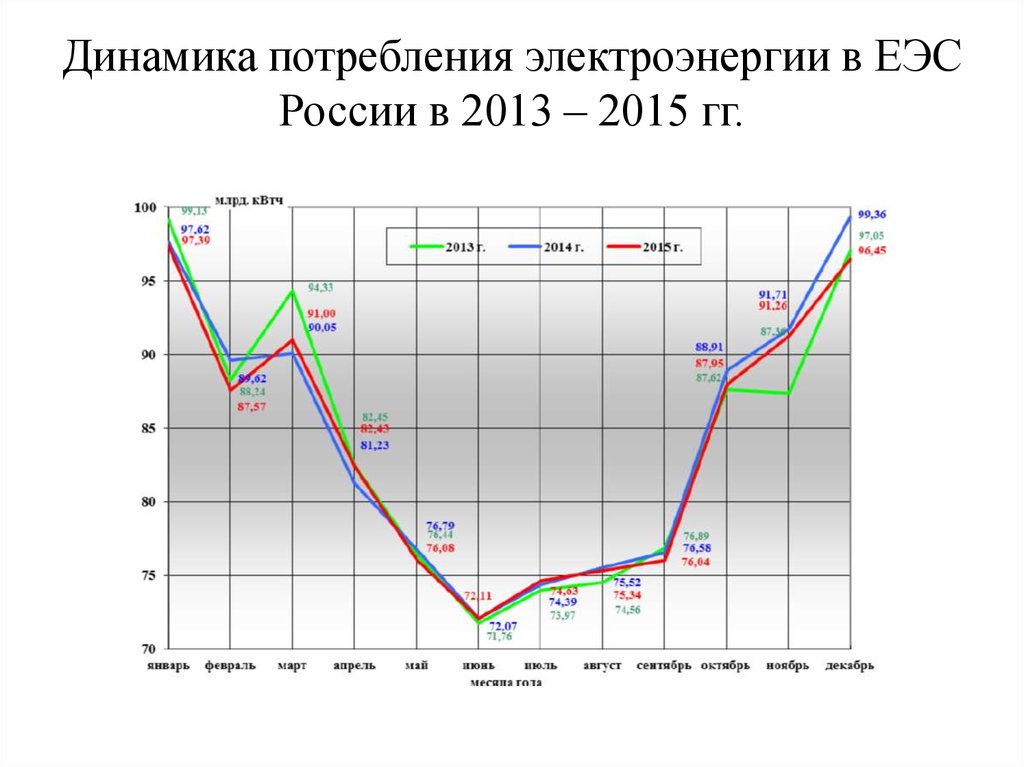 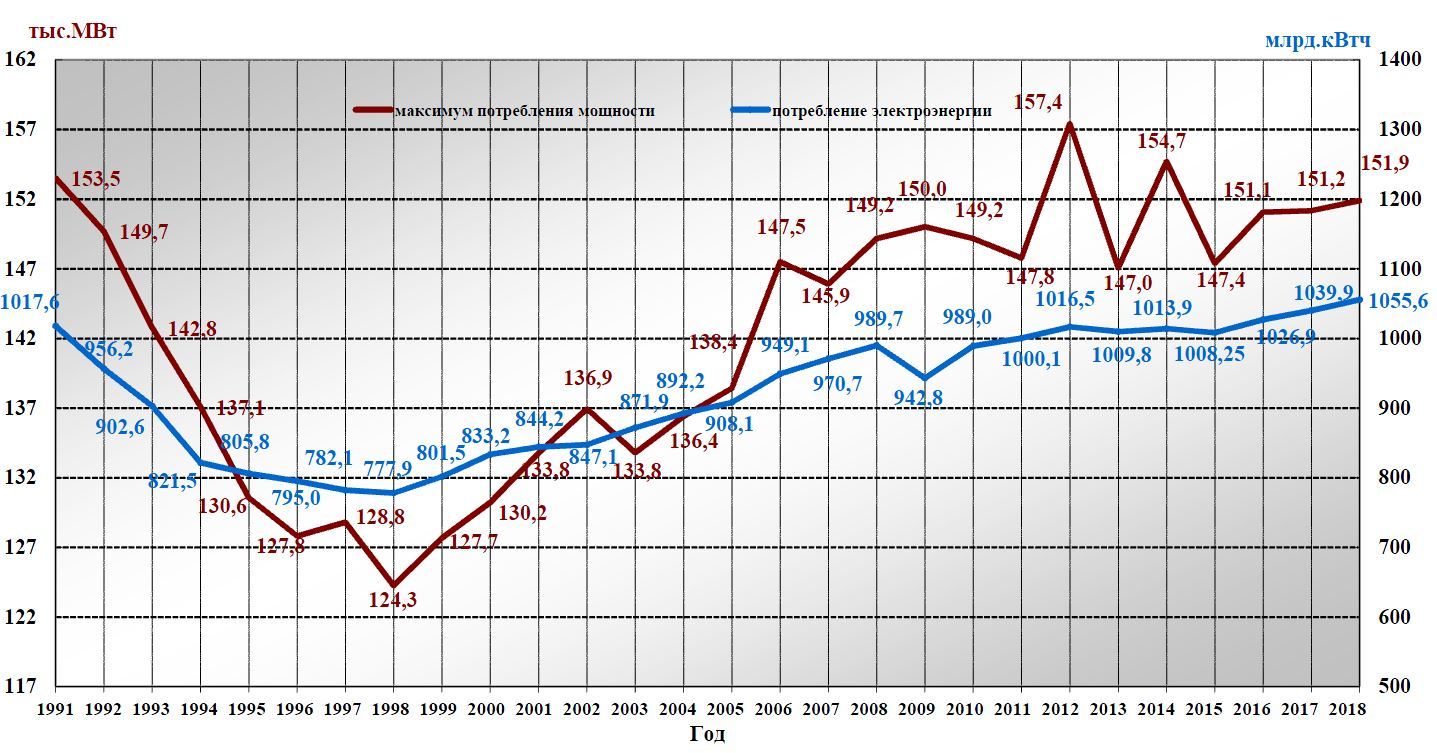 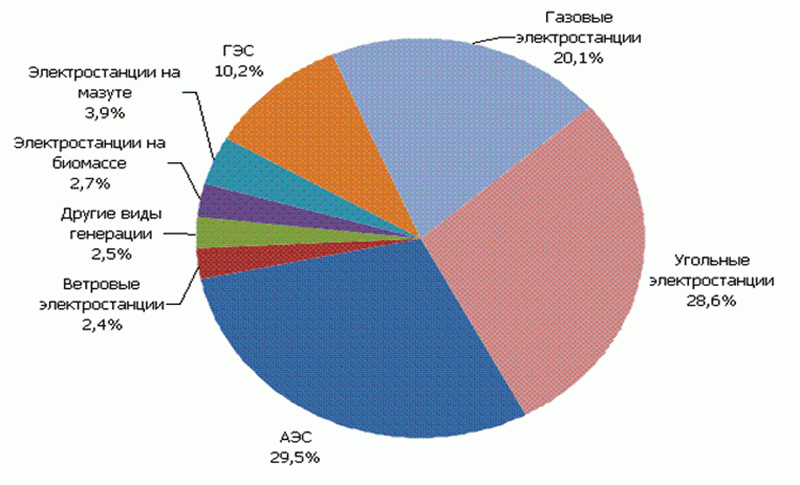 Использованы источники:https://www.gkh.ru/article/101994-maksimalnaya-moshchnost-elektroenergiihttp://www.rcit.su/inform-rf-ees2015.html;https://www.so-ups.ru/fileadmin/files/company/reports/disclosure/2019/ups_rep2018.pdf;https://www.radiokot.ru/forum/viewtopic.php?f=17&p=3773664Инструмент проверкиг..Июнь.* порядок следования произвольный1.(В) 1998 (году)1 балл2.Принимаются как верные ответы ответ 5,1% или ответ 7,6%1 балл3.июнь1 балл4.2003, 2007, 2009, 2010, 2011 (Вариант: 2009-2011)*4 балла4.Указано 4 года2 балла4.Указано 3 года1 баллМаксимальный баллМаксимальный балл8 баллов